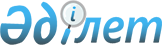 Качир ауданы әкімдігінің кейбір қаулыларының күші жойылған деп тану туралыПавлодар облысы Качир аудандық әкімдігінің 2016 жылғы 15 қаңтардағы № 3 қаулысы      Қазақстан Республикасының 1998 жылғы 24 наурыздағы "Нормативтік құқықтық актілер туралы" Заңының 43-1-бабына сәйкес Качир ауданының әкімдігі ҚАУЛЫ ЕТЕДІ:

      1. Качир ауданы әкімдігінің қосымшаға сәйкес кейбір қаулыларының күші жойылсын деп танылсын.

      2. Осы қаулының орындалуын бақылау аудан әкімі аппаратының басшысы Р.М. Габидулинге жүктелсін.

 Качир ауданы әкімдігінің күші жойылды
деп танылған қаулылардың тізбесі      1. Качир ауданы әкімдігінің 2013 жылғы 28 қарашадағы "Качир ауданы тұрғындарының нысаналы топтарына кіретін тұлғалардың қосымша тізбесін белгілеу туралы" № 413/11 қаулысы (Нормативтік құқықтық актілерді мемлекеттік тіркеу тізілімінде № 3643 болып тіркелген, 2013 жылғы 28 желтоқсандағы № 52 "Тереңкөл тынысы", "Заря" газеттерінде жарияланған);

      2. Качир ауданы әкімдігінің 2014 жылғы 14 ақпандағы "Качир ауданының жергілікті атқарушы органдары мемлекеттік қызметшілерінің қызметтік этикасының қағидаларын бекіту туралы" № 60/2 қаулысы (Нормативтік құқықтық актілерді мемлекеттік тіркеу тізілімінде № 3713 болып тіркелген, 2014 жылғы 8 наурыздағы № 10 "Тереңкөл тынысы", "Заря" газеттерінде жарияланған);

      3. Качир ауданы әкімдігінің 2014 жылғы 4 шілдедегі "Қылмыстық-атқару инспекциясы пробация қызметінің есебінде тұрған, бас бостандығынан айыру орындарынан босатылған адамдар үшін және кәмелетке толмаған интернаттық ұйымдарды бітірушілер үшін жұмыс орындарына квота белгілеу туралы" № 218/7 қаулысы (Нормативтік құқықтық актілерді мемлекеттік тіркеу тізілімінде № 3875 болып тіркелген, 2014 жылғы 26 шілдедегі № 29 "Тереңкөл тынысы", "Заря" газеттерінде жарияланған);

      4. Качир ауданы әкімдігінің 2015 жылғы 4 маусымдағы "Качир ауданы әкімдігінің атқарушы органдарының "Б" корпусы мемлекеттік әкімшілік қызметшілерінің қызметін жыл сайынғы бағалау әдістемесін бекіту туралы" № 136/5 қаулысы (Нормативтік құқықтық актілерді мемлекеттік тіркеу тізілімінде № 4516 болып тіркелген, 2015 жылғы 18 маусымдағы № 24 "Тереңкөл тынысы", "Заря" газеттерінде жарияланған).


					© 2012. Қазақстан Республикасы Әділет министрлігінің «Қазақстан Республикасының Заңнама және құқықтық ақпарат институты» ШЖҚ РМК
				
      Аудан әкімі

Ж. Шұғаев
Качир ауданы әкімдігінің
2016 жылғы "15" қаңтардағы
"Качир ауданы әкімдігінің
кейбір қаулыларының күші
жойылған деп тану туралы"
№ 3 қаулысына
қосымша